Year Two Newsletter – Spring1 2020We sincerely hope you all had a fantastic Christmas and New Year. We’re all very excited to start 2020 off as well as 2019 ended. Thank you to everyone that supported with the Christmas production and carrying endless bags of Christmas crafts home!! We hope the glitter has all cleared up now (sorry!!). We really appreciated having so many of you involved at the end of term and we know the children were thrilled to see you all there supporting their show. Weren’t they AMAZING?!Subject Overview:Important Dates for the DiaryMonday 20th January: Land Ahoy WOW Day – Pirate for the Day (details to follow).Wednesday 22nd January: Phonics Meeting (details/invites to follow).Wednesday 29th January: Parents Join In Day 1:30 – pirate ship building hopefully followed by a game of ‘Pirate Battleships’. Monday 10th February: Safety Week – a series of lessons, activities and workshops focused around internet, personal and road safety. (details to follow)Tuesday 11th/Wednesday 12th February: Parents Evenings (appointment letters to be sent in due course)Monday 17th February: Start of half term. Monday 24th February: Inset day. Tuesday 25th February: Return to school as normal. We are going to be building pirate ships on the ‘Parents Day’, we would be grateful for:Bottle tops.Cardboard boxes.Plastic containers (from the take away or food packaging). Plastic straws.Plastic bottles.Tin cans (from beans etc).Anything you need to get rid of that may be waterproof or reasonably buoyant. PE: Year 2’s PE sessions will be continue to be on a Thursday and Friday. Please make sure their clean kits come back for the first lesson on Thursday 9th. Homework: We will continue to send home weekly spellings homework but will also be sending some additional maths homework. On occasion we will be sending home other work that will act, in part, as pre-learning for future topics. We hope this will get the children excited about what is coming up and allow them to feel as though they are getting a head start on the learning. We appreciate your ongoing support with this. Reading: The children in year 2 are expected to be on band 9 (gold) as they enter this term. We continue to have fantastic support twice a week from Mr. Smith who reads with some of the class. Those above a level 6 are entrusted with changing their own books but they must have read them with an adult first. Please ensure you are recording every time your child reads in their reading diary, including the pages they read and a comment on their achievement. If you have an questions or concerns about your child and their reading level, please don’t hesitate in contacting any of the year 2 team.  We look forward to another term of working together.Best Wishes, Miss. Kerwood, Mrs. Humphrey and Mrs. Carter.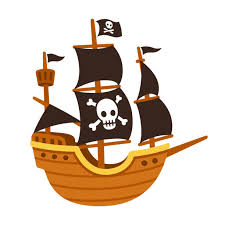 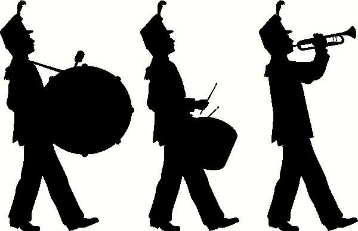 EnglishThrough term. We are now coming away from Read, Write Inc. Our literacy lessons will now follow the Scholastic Curriculum and focus around exposing the children to a variety of texts, building on their spelling, grammar and punctuation, developing their creative writing skills and advancing their comprehension abilities. If you would like to know how to support then please ask. MathsThrough term. Consolidation of multiplication and division of 2, 5 and 10.LengthPSHEWeek 1Health and WellbeingKeeping Safe (personal safety)ScienceWeek 2MaterialsTestingWorking ScientificallyHabitatsREWeek 5 Religious beliefs (looking at Christianity and Sikhism) Expression of meaning and beliefs.Inspiring people.Topic (ILP)Week 3 + 4Land Ahoy! An exciting topic all about pirates. (Topic covers DT, Geography, History, Art and Music)